В соответствии с Федеральным законом от 21.12.1994 № 69-ФЗ «О пожарной безопасности», Законом Чувашской Республики от 25.11.2005 № 47 «О пожарной безопасности в Чувашской Республике», постановлением Кабинета Министров Чувашской Республики от 20.03.2024 №117 «Об установлении на территории Чувашской Республики особого противопожарного режима», в связи с повышением пожарной опасности на территории Козловского муниципального округа и в целях оперативного реагирования в случаях возникновения пожаров в весенне-летний и осенне-зимний пожароопасный период на территории Козловского муниципального округа, администрация Козловского муниципального округа постановляет:1. Установить на территории Козловского муниципального округа Чувашской Республики особый противопожарный режим с введением повышенных требований пожарной безопасности с 10 апреля 2024 года до особого распоряжения о его отмене.2. Начальникам территориальных отделов Управления по благоустройству и развитию территорий администрации Козловского муниципального округа:принять меры по соблюдению особого противопожарного режима на соответствующих территориях;организовать рейды с посещением неблагополучных, многодетных семей, одиноких престарелых граждан (инвалидов), а также лиц, ведущих асоциальный образ жизни;принять меры по своевременной очистке дорог, созданию условий для забора воды пожарными автомобилями;организовать разъяснительную работу среди населения о введении особого противопожарного режима.3. Контроль за выполнением настоящего постановления возложить на первого заместителя главы администрации МО – начальника Управления по благоустройству и развитию территорий администрации Козловского муниципального округа Чувашской Республики.4. Настоящее постановление подлежит опубликованию в периодическом печатном издании «Козловский вестник» и подлежит размещению на официальном сайте Козловского муниципального округа в сети «Интернет».5. Настоящее постановление вступает в силу после его официального опубликования.Глава Козловского муниципального округа   Чувашской Республики                                                                                             А.Н. ЛюдковЧĂваш РеспубликиКуславкка МУНИЦИПАЛЛĂОКРУГĔНАдминистрацийĔЙЫШĂНУ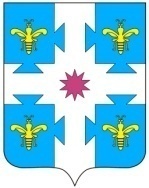 Чувашская республикаАДМИНИСТРАЦИЯКозловского муниципального округаПОСТАНОВЛЕНИЕ28.03.2024 234№28.03.2024  № 234Куславкка хулиг. КозловкаО введении особого противопожарного режима на территории Козловского муниципального округа Чувашской Республики